Тема: Автоматизація звука [Р] в словах(Це заняття можна розділити на 2 або три заняття)Мета: формувати правильну вимову звука [р] у словах, розвивати фонематичний слух, логічне мислення, зорову та слухову пам’ять, увагу, виховувати бажання говорити правильно. Розвивати  дрібну моторику.Хід заняттяДихальні вправи( Дивитися Посібник « ШКОЛЯРИК», сторінка 12 «Комплекс вправ на дихання»)Вправа «Фокус»Вправа «Зажени м’яч в ворота»Вправа «Зігрій долоньки» Вдихаємо і видихаємо через рот: Х –х – х.«Погаси свічку».Інтенсивно видохнути, промовляючи : «фууууууу…»«Здуй сніжинку» (Здування легких предметів, хто вище, здування з кінчика язика).Артикуляційна гімнастика(Посібник «ШКОЛЯРИК»,  сторінка 12-15)«Усмішка»«Парканчик»«Млинець»(«Лопатка»)«Неслухняний язичок»«Покусаємо язик»«Чашечка»«Гойдалка»«Почистити верхні зубки»«Маляр»«Смачне варення»«Конячка»«Зупинити конячку»«Індик»«Грибок»«Комарик»«Вітрило»«Гармошка»«Мотор»«Дятел» («Барабан»)Автоматизація звука в складах.Складові ряди (Посібник «ШКОЛЯРИК», сторінка 46-47)РА     РИ      РЕ     РО      РУРА – РА     РИ – РИ    РЕ – РЕ    РО – РО     РУ – РУ  РА – РА – РА          РА – РА – РИ  	            РА – РА – РА – РЕ РИ – РИ – РИ         РИ – РИ – РА          	 РА – РЕ – РА – РЕ РЕ – РЕ – РЕ           РЕ – РЕ – РИ                     РЕ – РИ – РЕ – РИ РО – РО – РО         РО – РО – РЕ                    РО – РУ – РО – РУ   РУ – РУ – РУ          РУ – РУ – РЕ                    РЕ – РУ – РЕ – РУ АР – АР – АР      		  АР – АР – АР – АРА ЕР – ЕР – ЕР        		  ЕР – ЕР – ЕР – ЕРА       ИР – ИР – ИР      		  ИР – ИР – ИР – ИРА  ОР – ОР – ОР     		  ОР – ОР – ОР – ОРА УР – УР – УР       		  УР – УР – УР – УРА   ДРА – ДРА – ДРА               ДРА – ДРА – ДРИ ДРИ – ДРИ – ДРИ              ДРИ – ДРИ – ДРА ДРО – ДРО – ДРО              ДРО – ДРО – ДРИ ДРУ – ДРУ – ДРУ                ДРУ – ДРУ – ДРА ТРА – ТРА – ТРА                 ТРА – ТРА – ТРИ ТРИ – ТРИ – ТРИ                ТРИ – ТРИ – ТРА ТРО – ТРО – ТРО                ТРО – ТРО – ТРУ ТРУ – ТРУ – ТРУ                  ТРУ – ТРУ – ТРИ                 Автоматизація в словах(Посібник «ШКОЛЯРИК», сторінка 48-56)Рак, радіо, ракета, рамка, ранець, райдуга, редька, ремінь, реп’ях, риба, рись, рибак, рижик, рисак, робот, розетка, рот, ромашка, рука, рушник, гора, нора, кури, піраміда, гітара, хмара, терези, перець, берет, береза, корона, борода, карась, жираф, корова, порося, кенгуру, комар, санітар, касир, цукор, кухар, хор, сир, паркан, шарф, фартух, Марта, марка, персик, торт, морж, актор, сервіз, морква, турнік.Трава, трактор, трамвай, дракон, Дружок, дружити, друзі, відро, видра, прапор, гриб, кобра, зебра, пружина, праска, краб, кран, храм, брат, прадід, бронза, бринза, бриски, пригода. Розвиток фонематичних процесів(Посібник «ШКОЛЯРИК», сторінка 58)      Дидактична гра «Знайди звук»Визнач на слух місцезнаходження звуку  [Р] (на початку слова, в середині слова, наприкінці).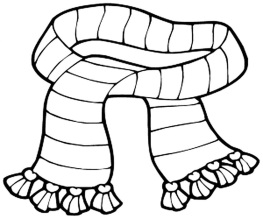 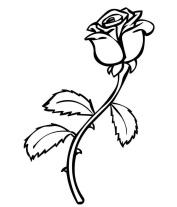 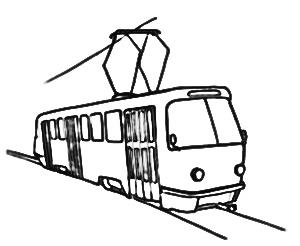      Дидактична гра «Знайди склад»     Прочитай або повтори склад.  Знайди картинку з цим складом і з’єднай їх. Підпиши малюнки.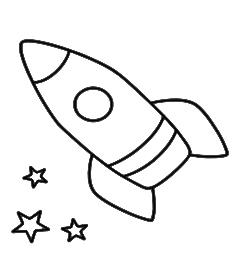 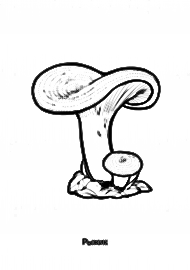 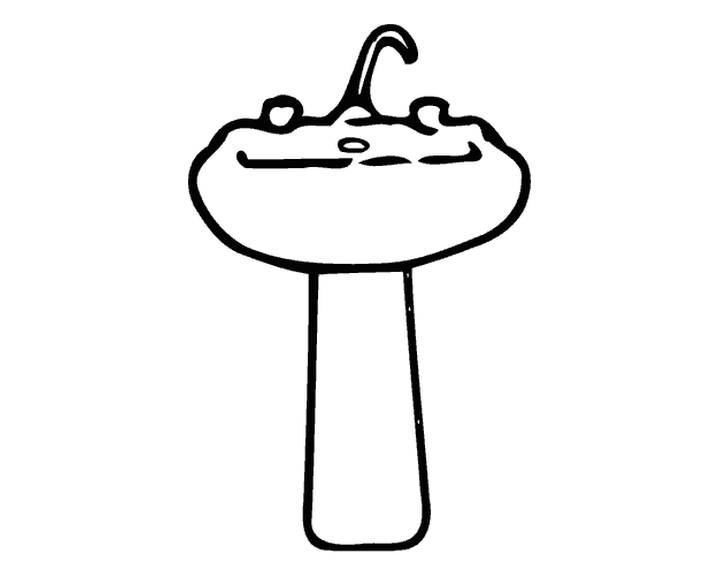 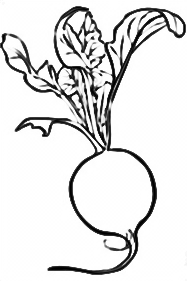      ___________        ___________      ___________     __________Встав в слова відсутню букву «Р»  і прочитай або повтори словосполучення (Посібник «ШКОЛЯРИК», сторінка 62)ШИ___ОКА   ДО___ОГА,          СТА___ША   СЕСТ___А, КА___ТОННА   КО___ОБКА,        ЧО___НИЙ   КВАД___АТ.Розвиток дрібної моторикиЗаштрихуй малюнки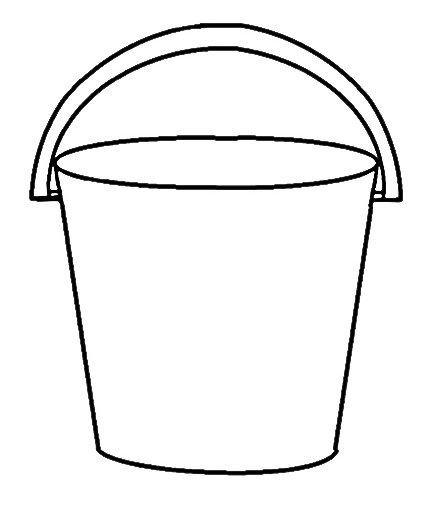 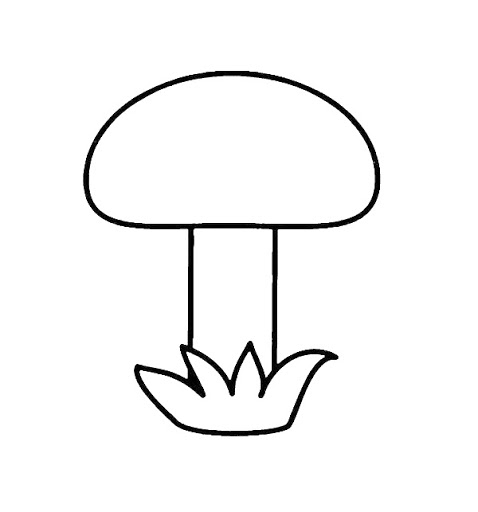 